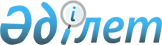 О Вощенковой Т.А., Омарове К.Т.Постановление Правительства Республики Казахстан от 2 декабря 2008 года № 1124

      Правительство Республики Казахстан ПОСТАНОВЛЯЕТ : 

      назначить Вощенкову Тамару Анатольевну вице-министром здравоохранения Республики Казахстан, освободив от этой должности Омарова Кадыра Токтамысовича в связи с переходом на другую работу.        Премьер-Министр 

      Республики Казахстан                       К. Масимов 
					© 2012. РГП на ПХВ «Институт законодательства и правовой информации Республики Казахстан» Министерства юстиции Республики Казахстан
				